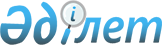 О внесении изменений в постановления Правительства Республики Казахстан от 16 мая 2011 года № 519 "О национальных научных советах" и от 12 июля 2011 года № 785 "Об утверждении состава национальных научных советов"
					
			Утративший силу
			
			
		
					Постановление Правительства Республики Казахстан от 4 июля 2018 года № 407. Утратило силу постановлением Правительства Республики Казахстан от 27 октября 2023 года № 950.
      Сноска. Утратило силу постановлением Правительства РК от 27.10.2023 № 950 (вводится в действие по истечении десяти календарных дней после дня его первого официального опубликования).
      Правительство Республики Казахстан ПОСТАНОВЛЯЕТ:
      1. Внести в некоторые постановления Правительства Республики Казахстан следующие изменения:
      1) в постановлении Правительства Республики Казахстан от 16 мая 2011 года № 519 "О национальных научных советах" (САПП Республики Казахстан, 2011 г., № 38, ст. 468):
      в перечне национальных научных советов, утвержденном указанным постановлением:
      подпункт 7) изложить в следующей редакции:
      "7) Национальный научный совет по направлению науки "Национальная безопасность и оборона".";
      2) Утратил силу постановлением Правительства РК от 23.08.2023 № 716 (вводится в действие по истечении десяти календарных дней после дня его первого официального опубликования).


      2. Настоящее постановление вводится в действие по истечении десяти календарных дней после дня его первого официального опубликования.
					© 2012. РГП на ПХВ «Институт законодательства и правовой информации Республики Казахстан» Министерства юстиции Республики Казахстан
				
      Премьер-МинистрРеспублики Казахстан

Б. Сагинтаев
